Lody batatowe z krokantem migdałowymSkładniki na ok. 4 porcje:500 g batatów z USA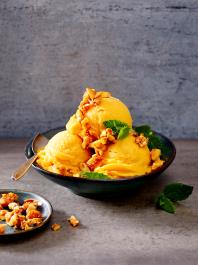 Sól700 ml napoju migdałowego150 ml + 3 łyżki syropu z agawy1 szczypta mielonego cynamonu120 g blanszowanych migdałów3 łodygi miętyPonadto:Maszyna do lodówPapier do pieczeniaPrzygotowanie:Bataty obrać, umyć i pokroić na duże kawałki. Wrzucić do wrzącej i osolonej wody i blanszować przez 20 minut. Odlać wodę, a następnie zmiksować na purée z napojem migdałowym, 150 ml syropu z agawy i cynamonem. Schłodzić mieszankę i mrozić (porcjami) w maszynie do lodów.W międzyczasie poszatkować migdały na grube kawałki i skarmelizować na złotobrązowy kolor z 3 łyżkami syropu z agawy w małym rondelku, ciągle mieszając. Rozłożyć na kawałku papieru do pieczenia i pozostawić do ostygnięcia.Umyć miętę i otrząsnąć z wody. Oderwać listki. Gałkownicą uformować kulki i ułożyć w miseczkach. Połamać krokant na kawałki. Przybrać lody krokantem i miętą.Czas przygotowania: ok. 1 1/2 godziny, czas oczekiwania ok. 1 godzinyWartości odżywcze w jednej porcji:	Energia: 500 kcal/2100 kJBiałko: 10 gTłuszcz: 19 gWęglowodany: 71 g